Publicado en Almonacid de Zorita - Guadalajara el 16/03/2021 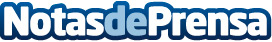 'Acuarelas, pasteles y óleos' de Emilia Martínez, en el Espacio Cultural El Molino de AlmonacidLa exposición de la pintora almonacileña está abierta, con todas las medidas de seguridad antiCOVID19, en el Espacio Cultural El Molino de lunes a jueves, de 19:00 a 20 horas, sábado de 10:00 a 14:00 horas y de 16:00 a 20:00 horas y domingo de 10:00 a 14:00 horas, hasta el próximo 30 de marzoDatos de contacto:Javier Bravo606411053Nota de prensa publicada en: https://www.notasdeprensa.es/acuarelas-pasteles-y-oleos-de-emilia-martinez Categorias: Fotografía Artes Visuales Sociedad Castilla La Mancha Entretenimiento http://www.notasdeprensa.es